KARTA ZGŁOSZENIAmikroFonia 2022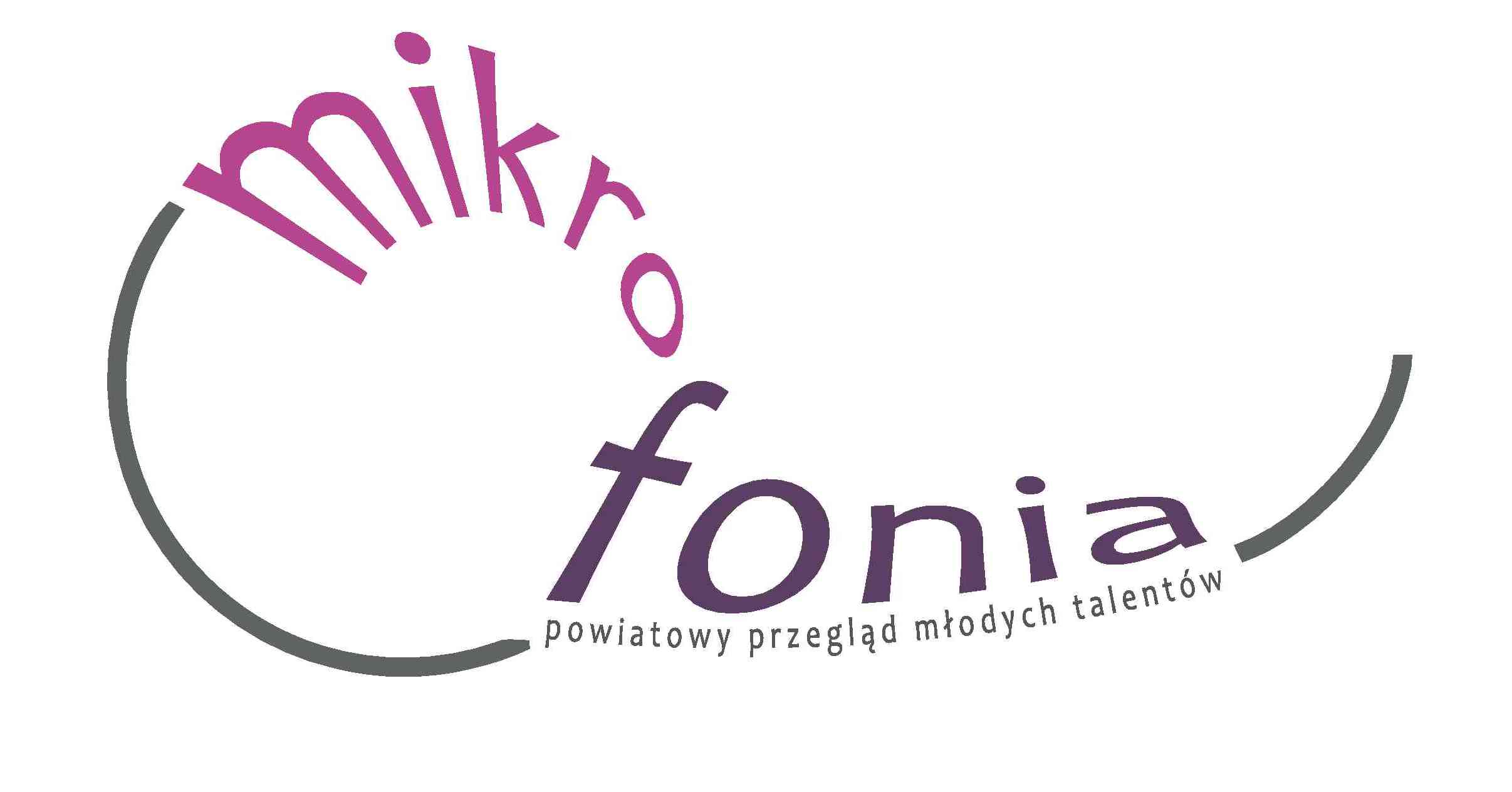 Imię i Nazwisko uczestnika ……………………………...…………………………………………………………..Do której klasy uczęszcza (lub zaznaczyć, że kategoria OPEN)………………………………………………………………………………………….Szkoła…………………………………………………………………………………..Numer kontaktowy i e-mail	………………………………………………………..………………………………………………………..Repertuar:Tytuł		……………………………………………………………………………Autorzy	……………………………………………………………………………	……………………………………………………………………………Kategoria: wokalista / instrumentalista; w przypadku instrumentalistów podać instrument ………………………………………………………………………………………...                                                                                                              podpis osoby zgłaszającej                                                                                                                   lub pieczątka szkoły